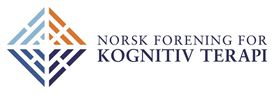 
AVTALE OM FERDIGHETSTRENING
Dato(er):                                
Sted/utdanning:      						
Kursleder:       
Ferdighetstrener:        
Honorar for ferdighetstrening er kr 1600 pr. (kr 1200 dersom det er 2 ferdighetstrenere).  Dette er en bruttosats, dvs inkludert feriepenger og diett.  Opplysninger i forbindelse med utbetaling av honorar:Privat adresse:       E-post adresse:       Organisasjonsnummer:       Pers.nr.:       Bankkontonr.:       
Reiseutgifter dekkes mot kvitteringer, med unntak av bruk av egen bil som dekkes etter statens takster.  
Ved bestilling av flybillett og hotellovernatting skal det skje til rimeligst mulig pris (fly: økonomi og økonomi pluss).  Bestilling bør skje så fort som mulig for å sikre lavest mulig pris.  Dersom et dyrere alternativ ønskes valgt, ta kontakt med NFKTs administrasjon pr telefon.  
NFKT har avtale med hotellkjede, bestill via www.thonhotels.no Innloggingskode: TB14367 (bestilles minst 12 dager før).  Dersom annet hotell er rimeligere velges det.Faktura for honorar og reiseutgifter samt kopi av denne kontrakt sendes NFKT, Furuhallvn. 8c, 3512 Hønefoss eller til post@kognitiv.no  innen 30 dager etter utført oppdrag.  Det utbetales ikke honorar etter dette.Denne kontrakten kan fylles ut elektronisk og returneres pr. e-post til kursleder.Dato:      

Kursleder:      					Foreleser:      